山  东  省  商  会鲁商会综字〔2016〕15号关于转发《关于邀请参加2016南京台湾名品交易会采购洽谈活动的函》的通知各企业：由我会作为协办单位，南京市人民政府与台北世界贸易中心联合主办的“2016南京台湾名品交易会”（以下简称台交会），定于2016年9月9日-12日在南京国际博览中心（燕山路300号）举行。“台交会”自2009年首次举办以来，吸引了累积超过1,113万的参观人次，促成近162亿美元商机，成功搭建了台湾企业拓销大陆市场的平台，受到大陆市场热烈追捧，也深受采购商以及民众的亲睐。本届“台交会”设置1100个展位，展览面积22000平米，将有450家台商企业展示超过2万项精致优质产品，规划有台湾精品馆、台湾绿色环保生活馆、台湾文创主题馆、台湾美妆产业形象体验馆及户外活动休闲产业形象馆等5大形象馆，展现出台湾最新颖、最具创意的产品及服务；另针对江苏省、南京市与台湾两地产业合作方向设置健康生技区、美妆美容区、家居生活区、服饰与配件区、文创礼品区、宝岛名茶名酒区、农产食品区、运动休闲区、亲子产品区、城市特色产品区、连锁加盟及台湾美食区等11大产业区。为推进海峡两岸发展，更好地实现台湾展商与大陆零售商、采购商、代理商、经销商的洽谈对接与友好合作，我会诚挚邀请各采购企业积极参加本届交易会。各采购企业的代表将免费参会。9月9日上午，组委会将举行一对一采购洽谈会，请所有报名参会企业代表务必到场。会议期间（9月8日下午至10日中午）的食宿由组委会负责免费安排，并可根据代表提供的航班（车次）信息安排接、送机（站），往返长途交通由参会单位自行解决。请有意向参会的企业于2016年8月31日前将《台交会采购商参会回执表》（见附件）发送邮件至sdssh2015@163.com，以便组委会安排接待事宜。具体事宜可致电我会会展部咨询。    联系人： 孙欣欣  刘德坤电  话：0531-83172151传  真：0531-83175699邮  箱：sdssh2015@163.com网  址：http://www.sdssh.org/微信公众号：sdshwx@163.com二维码：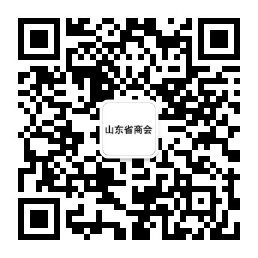 地址：济南市山师东路4号  邮编：250014	附件：台交会采购商参会回执表                            2016年8月10日附件台交会采购商参会回执表注：请将此表填好邮件至sdssh2015@163.com单位名称通讯地址邮政编码电  话电  话企业性质传  真传  真联 系 人联 系 人年营业额E-mailE-mail参会代表性别部门部门职务职务联系电话联系电话手  机手  机采购意向
（必填）是否需要安排食宿（√）是否需要安排食宿（√）是否需要安排食宿（√）是（   ）    否（   ）是（   ）    否（   ）是（   ）    否（   ）是（   ）    否（   ）是（   ）    否（   ）是（   ）    否（   ）是（   ）    否（   ）是否需要接送站（√）是否需要接送站（√）是否需要接送站（√）是（   ）    否（   ）是（   ）    否（   ）是（   ）    否（   ）是（   ）    否（   ）是（   ）    否（   ）是（   ）    否（   ）是（   ）    否（   ）